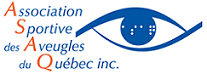 Composition des équipes régionales de goalball
2014Îles-de-la-MadeleineMasculine
Gaston Bourgeois
André Bourque
Émile Cyr
Jean RenaudFéminine
Andréa Aucoin
Marceline Bénard
Marjolaine Bénard
Marielle Bourgeois
Marielle LapierreLaurentidesMasculine
Pierre Langlois
Richard Langlois
Léon MatheFéminine
Jade Charbonneau
Louise Courteau
Christine Dumais
Christine SavardMontréalMasculine
Dominic Brouillet
Gabriel Hervieux
Tristan Lépine-LacroixQuébecMasculine
Steve Fortin
Emmanuel Chevalie
Stéphane PrévostFéminine
Marie-Douce Fugère
Güler Koca
Cindy Morin